25.  Проводите анкетирование  родителей по данному направлению.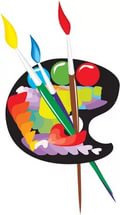 Муниципальное бюджетное дошкольное образовательное учреждение детский сад «Радуга»Памятка«Организация работы по художественно-эстетическому развитию дошкольников в ДОУ»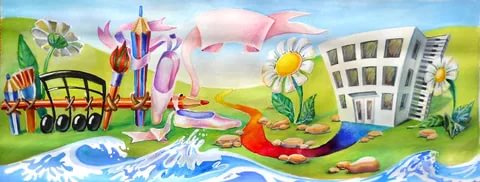 Педагоги наставники: Шляховая Н.С., Мельникова М.Н.п. Тазовский  Создайте в группе центр по художественно-эстетическому развитию;Посещайте вместе с детьми театры: кукольный, драматический;Поощряйте творчество детей, поддерживайте их инициативу;Одобряйте удачное исполнение роли ребенком;Активно привлекайте детей к театрально-игровой деятельности;Разыгрывайте с детьми элементарные жизненные ситуации с игрушками;Инсценируйте знакомые детям литературные произведения: сказки, рассказы, стихи;Привлекайте ребенка к совместному пению;Используйте музыку в аудио- и видеозаписях;Проводите занятия по художественно-эстетическому развитию с использованием мультимедийного оборудования;Упражняйте дошкольников в определении жанра музыкального произведения, названии инструмента, на котором оно выполняется;Поддерживайте желание слушать музыку, эмоционально откликаться на нее, передавать свои впечатления;Побуждайте к основам рукоделия: вышивка, бисероплетение, вязание;Поддерживайте желание рисовать, лепить, заниматься аппликацией, конструировать, передавать свои впечатления в изображениях;Знакомьте детей с разными видами искусства путем созерцания картин на занятиях, просмотра репродукций в компьютерном режиме, журналах, книгах; Организуйте в детском саду дополнительные кружки по художественно-эстетическому развитию детей; Используйте в работе с детьми разнообразные инновационные программы художественно-эстетической направленности; Регулярно организуйте для родителей и детей мероприятия по данному направлению: тематические праздники, викторины и т.д.; Используйте в работе с детьми  нетрадиционные, интегрированные формы образовательной деятельности; Регулярно совершенствуйте свое педагогическое мастерство на открытых занятиях, выступлениях, семинарах;Активно посещайте методические объединения по художественно – эстетическому развитию детей; Регулярно проводите в ДОУ смотры-конкурсы; Активно привлекайте родителей к участию в образовательном процессе ДОУ; Создавайте совместно с детьми и родителями проекты по художественно-эстетическому развитию;